Date :							Objectif : Reconstituer la suite des nombres de 1 à 8Consigne : découpe les nombres puis reconstitue la bande numérique.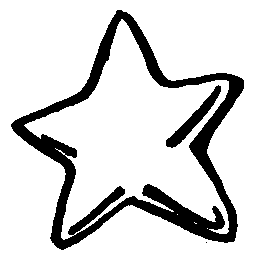 58374162